5.5. Положение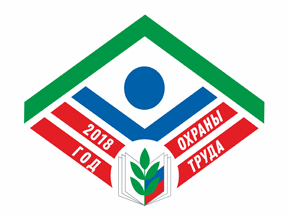 о городском конкурсе«Лучшее уполномоченное (доверенное) лицо профкома по охране труда», «Лучший специалист по охране труда» 1. Общие положенияОрганизаторами городского конкурса являются Йошкар-Олинская городская организация Профсоюза и управление образования администрации городского округа «Город Йошкар-Ола».Целью конкурса являются оценка уровня взаимодействия сторон социального партнёрства по созданию комфортных и безопасных условий труда работников, предупреждение и профилактика производственного травматизма, травматизма обучающихся, выявление, обобщение и стимулирование положительного опыта работы по совершенствованию системы и контроля охраны труда. Условия конкурсаВ конкурсе принимает участие представители работодателя и работников, обеспечивающие административно-общественный контроль и организацию системы управления охраной труда в государственных и муниципальных учреждениях общего, дополнительного и дошкольного образования, в которых имеются первичные профсоюзные организации и действующий коллективный договор.Обязательными условиями участия в конкурсе являются:- отсутствие в конкурсном периоде несчастных случаев на производстве, профессиональных заболеваний;- наличие удостоверения об обучении по охране труда и проверке знаний требований охраны труда в учебных центрах, имеющих лицензию на данный вид образовательной деятельности;- наличие стажа работы в качестве уполномоченного лица профкома по охране труда, специалиста по охране труда не менее 2 лет.3. Порядок организации конкурса и сроки проведенияКонкурс проводится с 01 сентября по 16 ноября 2018 г. в три этапа.Первый этап - заочный.Проведение регламентных мероприятий – с января по сентябрь 2018 года: отчёты за второе полугодие 2017 года; заключение соглашений по охране труда на 2018 год; тестирование знаний по охране труда; медосмотры работников; участие в подготовке учреждений к новому учебному году; участие работников в Спартакиаде здоровья. До 6 ноября 2018 года - подача заявки на участие в конкурсе по установленной форме (приложение № 1), подписанной руководителем учреждения и председателем профкома, заверенной печатями сторон. Заявка регистрируется в городском комитете Профсоюза. К заявке прилагается папка участника конкурса (приложения № 2).Второй этап - очный.7 – 9 ноября 2018 г. конкурсная комиссия рассматривает представленные материалы на выявление в дошкольных и общеобразовательных учреждениях по 3 лучших участника конкурса (финалиста) в номинациях «Лучшее уполномоченное лицо профкома по охране труда» и «Лучший специалист по охране труда». От учреждений дополнительного образования на конкурс может быть представлен специалист по охране труда либо другое должностное лицо, отвечающее по приказу руководителя за организацию охраны труда в учреждении. Третий этап – очный.12-16 ноября 2018 года  проводится индивидуальная проверка знаний по охране труда финалистов конкурса (тестирование), выезд в учреждения (финалисты) для определения уровня фактического состояния охраны труда в учебных и других производственных помещениях. Подведение итогов конкурсаНа основании результатов трёх этапов конкурсная комиссия определяет победителя и призёров конкурса в каждой номинации по типам и видам учреждений.Победитель и призёры конкурса (1-3 места) в двух номинациях «Уполномоченное лицо профкома по охране труда», «Специалист по охране труда» и трёх подгруппах (общее образование, дошкольное образовании – при условии не менее 7 участников в каждой подгруппе; дополнительное образование) награждаются Почетной грамотой управления образования и Йошкар-Олинской городской организации Профсоюза. Ценными подарками в денежной форме от 500 до 3000 рублей награждаются за счёт средств Профсоюза победители и призёры конкурса, состоящие в Профсоюзе. Размер стоимости подарка определяет президиум городской организации Профсоюза по представлению жюри конкурса. Руководитель и председатель профкома учреждения, в котором определен победитель и призёры конкурса, награждаются именными Почётными грамотами управления образования и ценным подарком.Все участники конкурса награждаются Благодарностью управления образования и Йошкар-Олинской городской организации Профсоюза.Приложение 1Полное наименование ОУ, почтовый адрес, электронная почта, телефонЗаявка участника городского конкурса ««Лучшее уполномоченное (доверенное) лицо профкома по охране труда»  («Лучший специалист по охране труда»)ФИО (полностью) участника конкурса_________________________________ Год рождения __________Стаж работы в данной должности (указать должность, с какого времени работает) Образование (указать специальность и уровень образования) _____________ Квалификация (курсовая подготовка, в какой организации, когда) ___________Год вступления в Профсоюз _______________Личный электронный адрес __________Подпись заявителя _______Руководитель образовательного учреждения_______(подпись, Ф.И.О.) МП Председатель профсоюзной организации _______(подпись, Ф.И.О.) МП							Приложение № 2 Содержание папки конкурсанта1. Выписка из протокола профсоюзного собрания об избрании уполномоченного лица профкома по охране труда (приказ о назначении специалиста по охране труда).2. Копия приказа о создании комиссии по охране труда.3. План работы конкурсанта на 2018 год.4. Таблица основных показателей работы конкурсанта по итогам 2017 г. и десяти месяцев 2018 года (таблицы № 3-4). 5. Выписка из протокола собрания об отчете уполномоченного лица профкома (специалиста по охране труда) по итогам 2017/2018 годов.6. Копия удостоверения о прохождении обучения по охране труда и проверке знания требований охраны труда в обучающей организации.7. Копия Соглашения по охране труда на 2018 год. Акты проверки соглашения за 2 полугодие 2017 года и 1 полугодие 2018 года.8. Состояние травматизма (количество случаев, тяжесть, дней нетрудоспособности) и заболеваемости среди работников (в среднем дней нетрудоспособности на общее число работников) за 2017 год и 10 месяцев 2018 года. Ксерокопия обложки и последней страницы с учетом последнего случая или отсутствия случая  журнала регистрации несчастных случаев на производстве.9. График медосмотра на 2018 год. Итоговые акты медосмотра из ЛПУ.10. Ксерокопия обложки и последней страницы журнала регистрации инструкций по охране труда с наименованиями инструкций (полностью сканировать журнал - нет необходимости).11. Фотографии (общий вид) кабинета и (или) уголка (стенда) охраны труда, гардеробной, душевой, комнаты отдыха и места приёма пищи.12. Несколько фотоснимков с участием конкурсанта на организованных им мероприятиях (указать их статус). Темы и место личных выступлений.Приложение № 3Полное наименование ОУ, почтовый адрес, электронная почта, телефон Таблица показателей работы уполномоченного лица профкома по охране трудаза ____________ годыФамилия, имя, отчество уполномоченного________________________________Подпись заявителя	___________	____________ (подпись,	Ф.И.О.)Председатель профкома	      ______________	____________ (подпись,	Ф.И.О.)	   Приложение № 4(полное наименование ОУ, почтовый адрес, электронная почта, телефон)Таблица показателей специалиста по охране трудаМ.П. Специалист по охране труда (ФИО, подпись)Руководитель учреждения (ФИО, подпись)«____» _____________________ 2018 г.№п/пПоказатели работы уполномоченного по охране трудаОценка вбаллах     за 1 единицуБаллы, самооценкаБаллы жюри1.Количество проверок, проведенных уполномоченным в составе комиссии (одна проверка) 5 баллов2.Количество самостоятельных проверок с выдачей (письменно) представлений (за одно представление), из них выполнено (за одно представление) 2 балла   5 баллов3.Наличие уголка по охране труда  5 баллов4.Наличие инструкций по охране труда для должностей, профессий; видов работ:- 100%- 50 %- менее 50 %5 баллов1 балл0 баллов5.Участие в подготовке мероприятий для включения в соглашение по охране труда3 балла6.Выполнение мероприятий соглашения по охране труда (за одно мероприятие, выполненное в полном объеме)3 балла  7.Обеспеченность работников спецодеждой и другими СИЗ соответственно: - 100%- 50 %- менее 50%5 баллов1 балл0 баллов8.Выступление по  вопросам охраны трудана собраниях, совещаниях, семинарах (за каждое)3 балла 9.Физкультурно-оздоровительные мероприятия с работниками (за каждое)1 балл10.Производственный травматизмНет + 10 б.Есть - минус 2 балла за каждый случайИТОГО:№п/пНаименование показателяКритерии оценки Значениепоказателя(123       4Наличие коллективного договора, соглашения по охране труда даПо 1 баллу  Наличие коллективного договора, соглашения по охране труда нет0Наличие комиссии по охране труда (для учреждений с численностью работников более 10 человек)да1 баллНаличие комиссии по охране труда (для учреждений с численностью работников более 10 человек)нет0Наличие кабинета (уголка) по охране трудада1 баллНаличие кабинета (уголка) по охране труданет0 балловПрофессиональное образование специалиста по охране труда (профессиональная переподготовка или высшее образование по охране труда)да5 балловПрофессиональное образование специалиста по охране труда (профессиональная переподготовка или высшее образование по охране труда)нет0Проведение мероприятий по охране труда (месячники безопасности, конференции, Дни охраны труда, смотры-конкурсы)за каждое мероприятие1 баллУчастие в мероприятиях по охране труда муниципального, республиканского, всероссийского и международного уровней (указывается наименование мероприятия, тема, место проведения)за каждое мероприятие1 баллКоличество реализованных мероприятий в соответствии с планом (программой) по улучшению условий и охраны труда, разделом в коллективном договоре, соглашением по охране труда или иным локальным актом учрежденияболее 50 % от плана10 балловКоличество реализованных мероприятий в соответствии с планом (программой) по улучшению условий и охраны труда, разделом в коллективном договоре, соглашением по охране труда или иным локальным актом учреждения50 % от плана5 балловКоличество реализованных мероприятий в соответствии с планом (программой) по улучшению условий и охраны труда, разделом в коллективном договоре, соглашением по охране труда или иным локальным актом учрежденияменее 50 % 3 баллаКоличество реализованных мероприятий в соответствии с планом (программой) по улучшению условий и охраны труда, разделом в коллективном договоре, соглашением по охране труда или иным локальным актом учрежденияне выполнено0 балловЧисленность пострадавших в результате несчастных случаев на производстве с утратой трудоспособности на 1 рабочий день и болеенет10Численность пострадавших в результате несчастных случаев на производстве с утратой трудоспособности на 1 рабочий день и болеедаМинус 2 б. за каждыйЧисленность пострадавших в результате несчастных случаев на производстве со смертельным исходомнет+ 10 б.Численность пострадавших в результате несчастных случаев на производстве со смертельным исходомдаМинус 10 б. Обеспеченность работников сертифицированной спецодеждой, спецобувью и другими средствами индивидуальной защиты100 %10Обеспеченность работников сертифицированной спецодеждой, спецобувью и другими средствами индивидуальной защиты50 % - 99%8Обеспеченность работников сертифицированной спецодеждой, спецобувью и другими средствами индивидуальной защитыменее 50 %5Специальная оценка условий трудапроведена10Специальная оценка условий трудапроводится3Специальная оценка условий трудапланируется0Обеспеченность работников организации оснащенными санитарно - бытовыми помещениями (гардеробная, душевая, умывальная, место для питания, комната личной гигиены женщин и др.)1 балл за каждоеОбеспеченность работников организации оснащенными санитарно - бытовыми помещениями (гардеробная, душевая, умывальная, место для питания, комната личной гигиены женщин и др.)нетМинус 1 б. за каждоеДоля прошедших обучение по охране труда (работодатели, специалисты, работники) от среднесписочной численности работников100%10Доля прошедших обучение по охране труда (работодатели, специалисты, работники) от среднесписочной численности работников50-99%5Доля прошедших обучение по охране труда (работодатели, специалисты, работники) от среднесписочной численности работниковменее 50 %•Проведение мероприятий, направленных на развитие физической культуры и спорта среди работников1 балл за каждоеПроведение мероприятий, направленных на развитие физической культуры и спорта среди работниковнет0Наличие программ проведения вводного инструктажа по охране труда, первичного инструктажа на рабочем месте1 балл за каждое Наличие программ проведения вводного инструктажа по охране труда, первичного инструктажа на рабочем местенет0Организация медосмотра за счёт средств работодателя (оценка при наличии итогового акта ЛПУ)80-100%-10б.Менее 80%-5б.